Портфолио участника Фестиваля историй успеха обучающихся, осваивающих дополнительные общеразвивающие программы«Открытия-2030»Занин Артём Денисович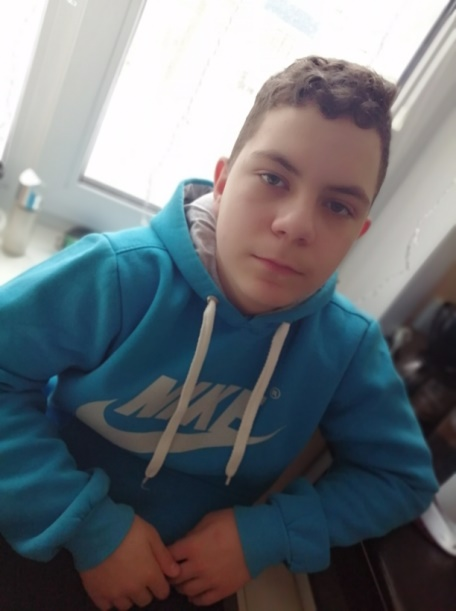 ФИО: Занин Артём ДенисовичДата рождения: 30 июля 2008 г.Муниципальное образование: город УльяновскE-mail: tz1724379@gmail.comСсылка на аккаунт:  https://vk.com/id578549899Название образовательной организации: Муниципальное бюджетное учреждение дополнительного образования города Ульяновска «Центр детского творчества № 6»Объединение: «Робототехника»Педагог:  Баландин Леонид Сергеевич, педагог дополнительного образования   первой квалификационной категории, педагогический стаж - 2 годаОписание достижений:- диплом за занятое 3 место в региональном этапе Всероссийского робототехнического фестиваля «Робофест», 2022 г. - грамота за 1 место в городском конкурсе технического творчества «Линия LEGO» номинация «Асимметрия», 2021 г.- победитель в основном этапе конкурсного отбора на всероссийскую инновационно-техническую смену «ЮНТЕХ», 2022 г. - грамота за 2 место во всероссийской смене «Юнтех» в номинации «Лучший взвод Долины инноваций», 2022 г.-грамота за 3 место в конкурсе ЦДТ № 6 «РОБОзахват», 2021 г.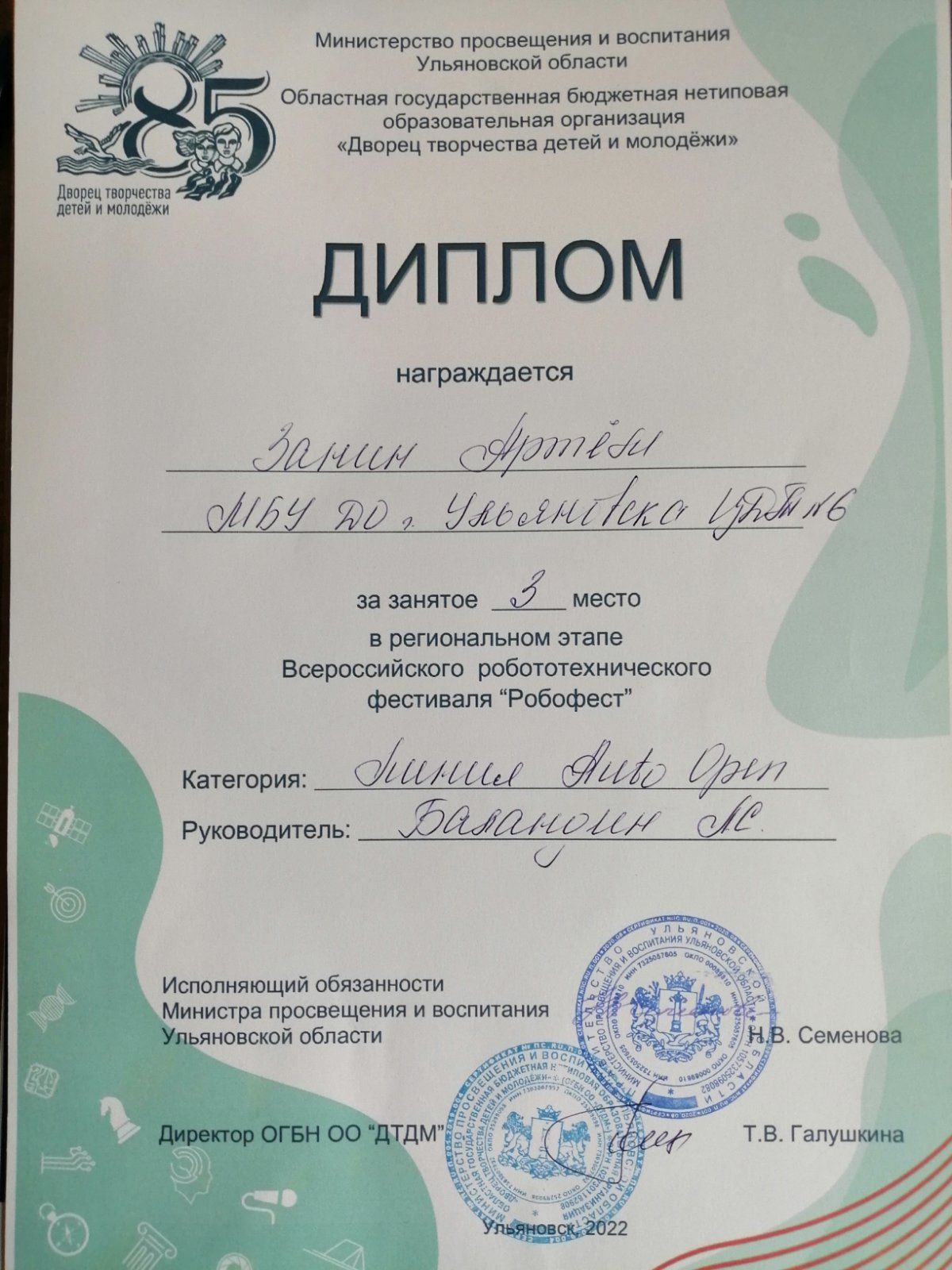 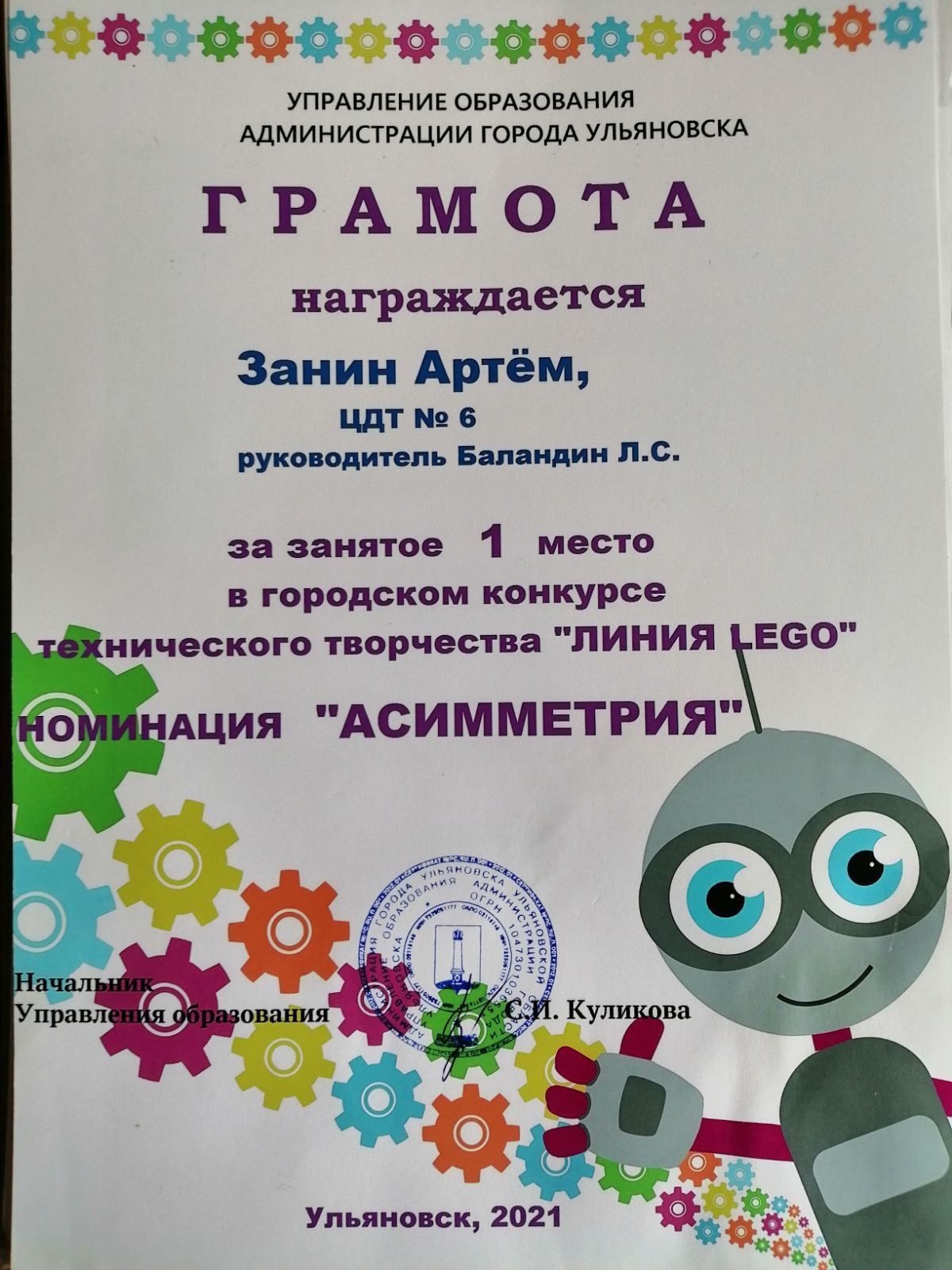 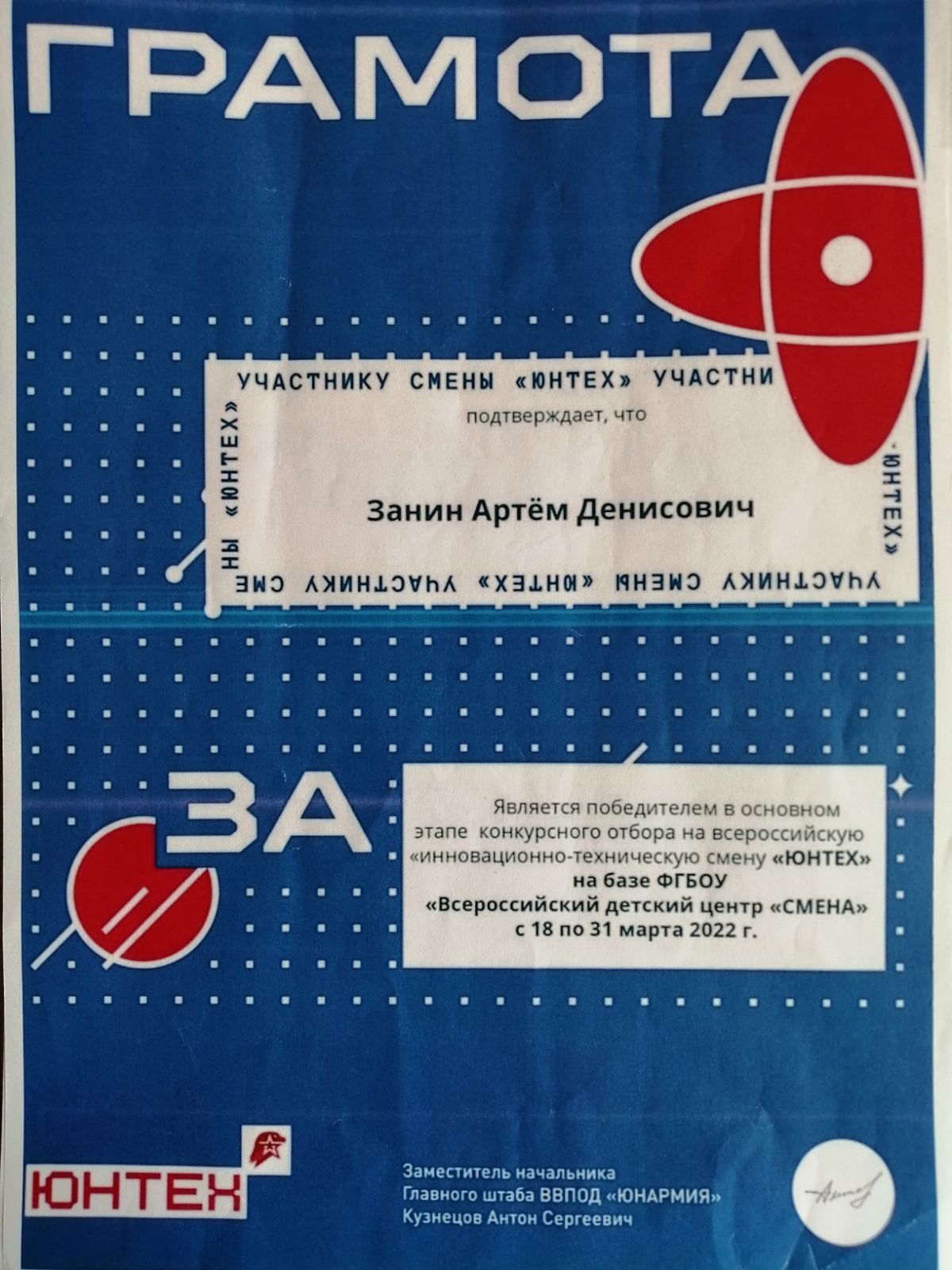 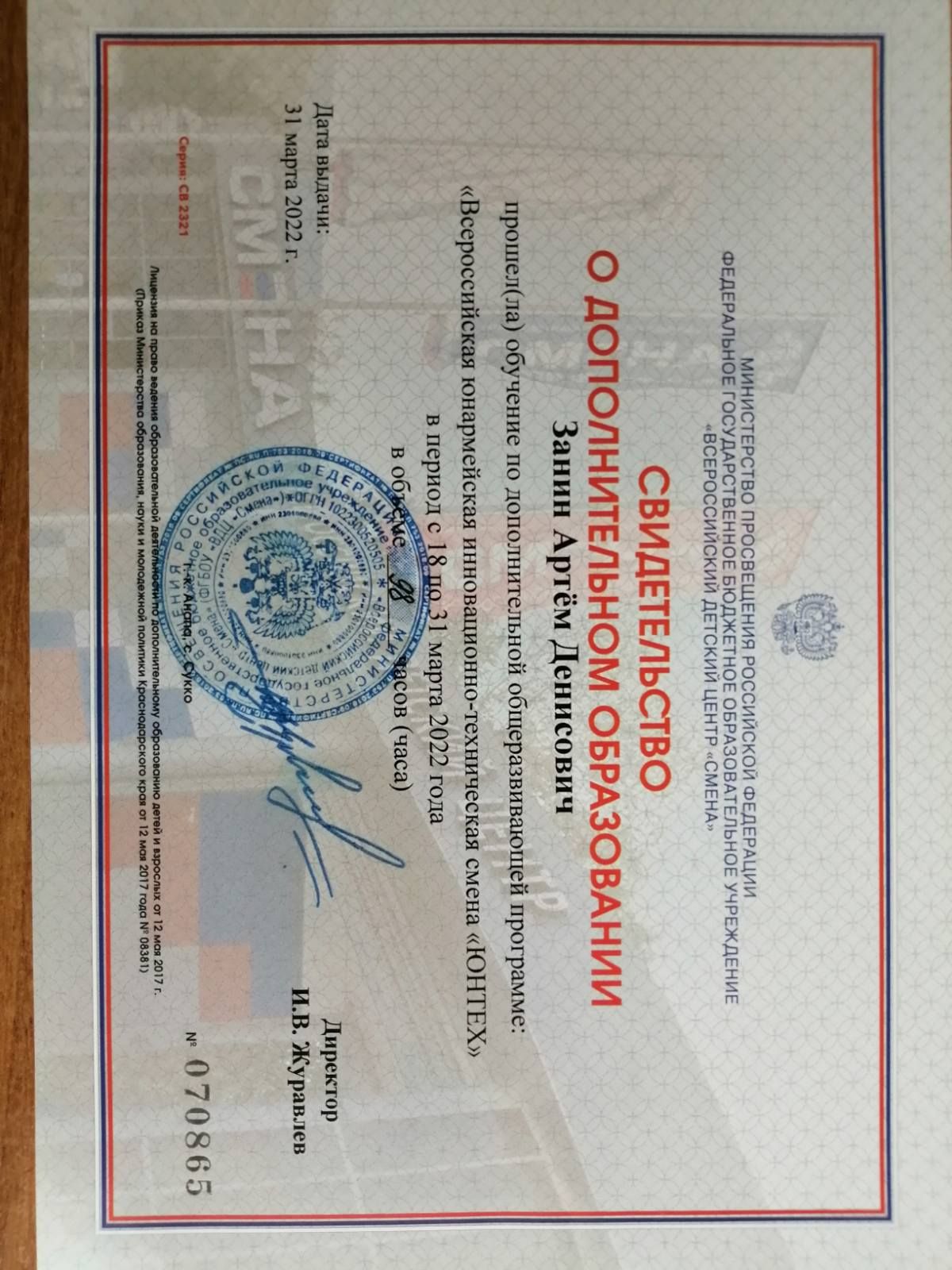 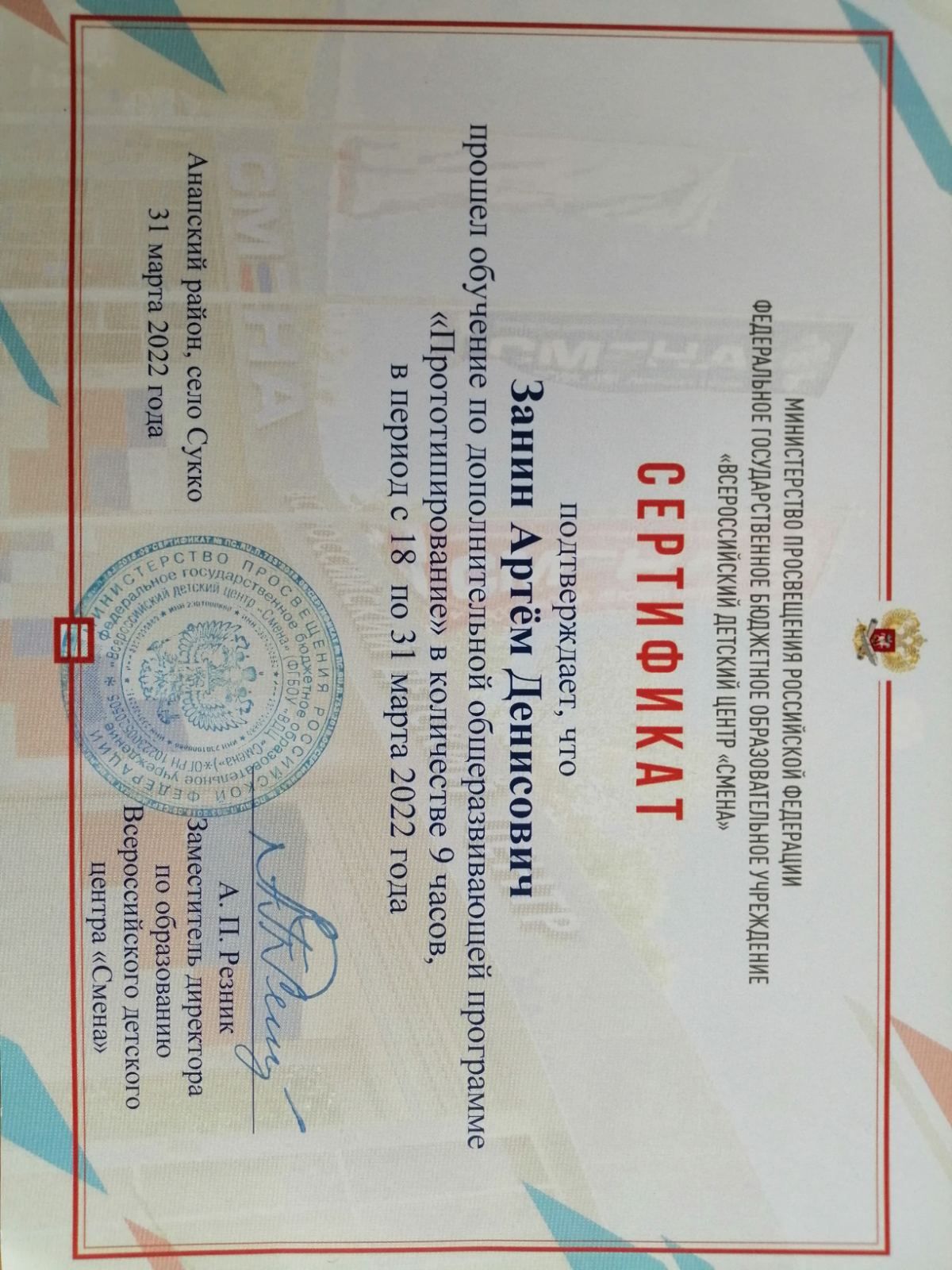 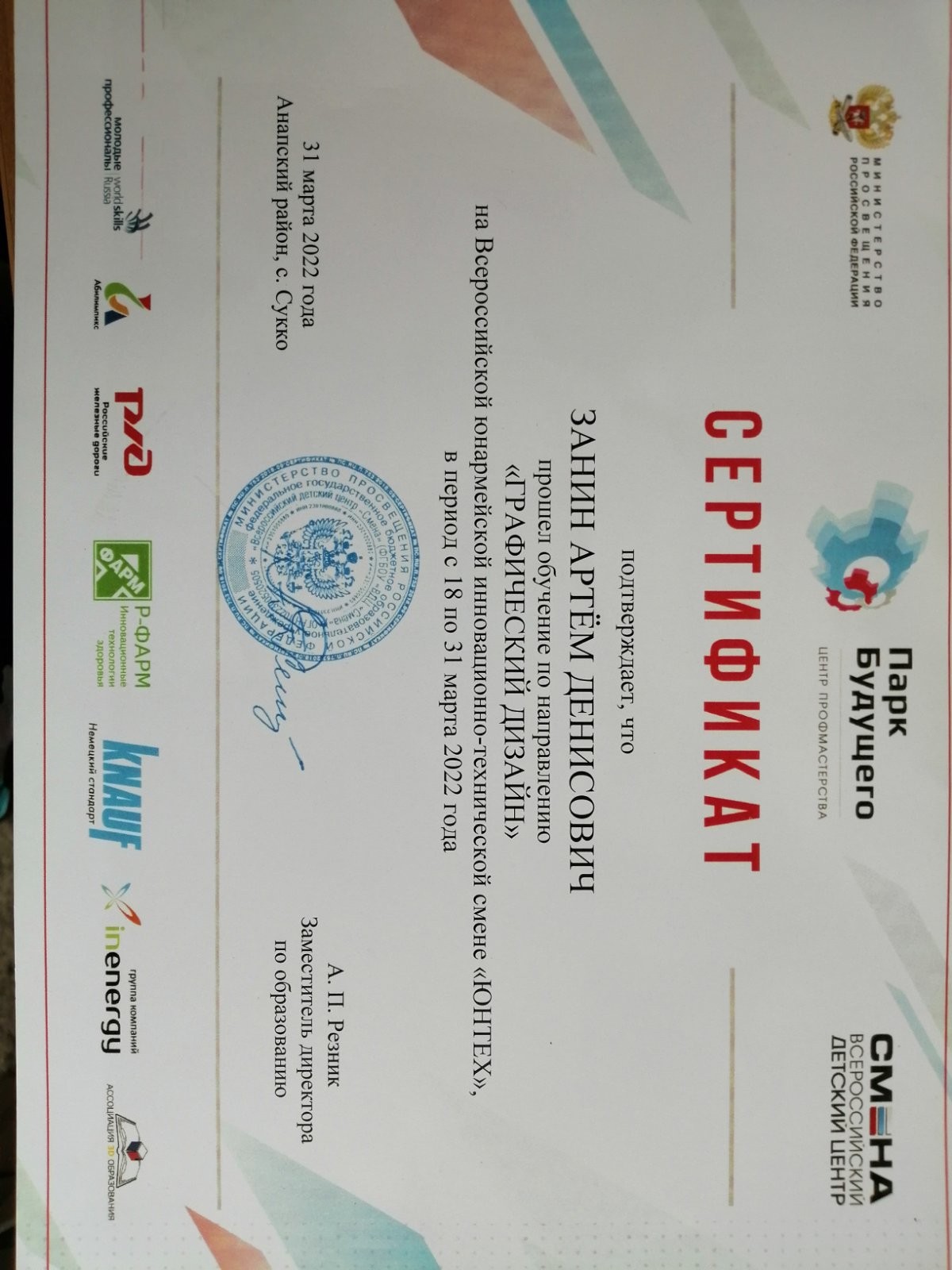 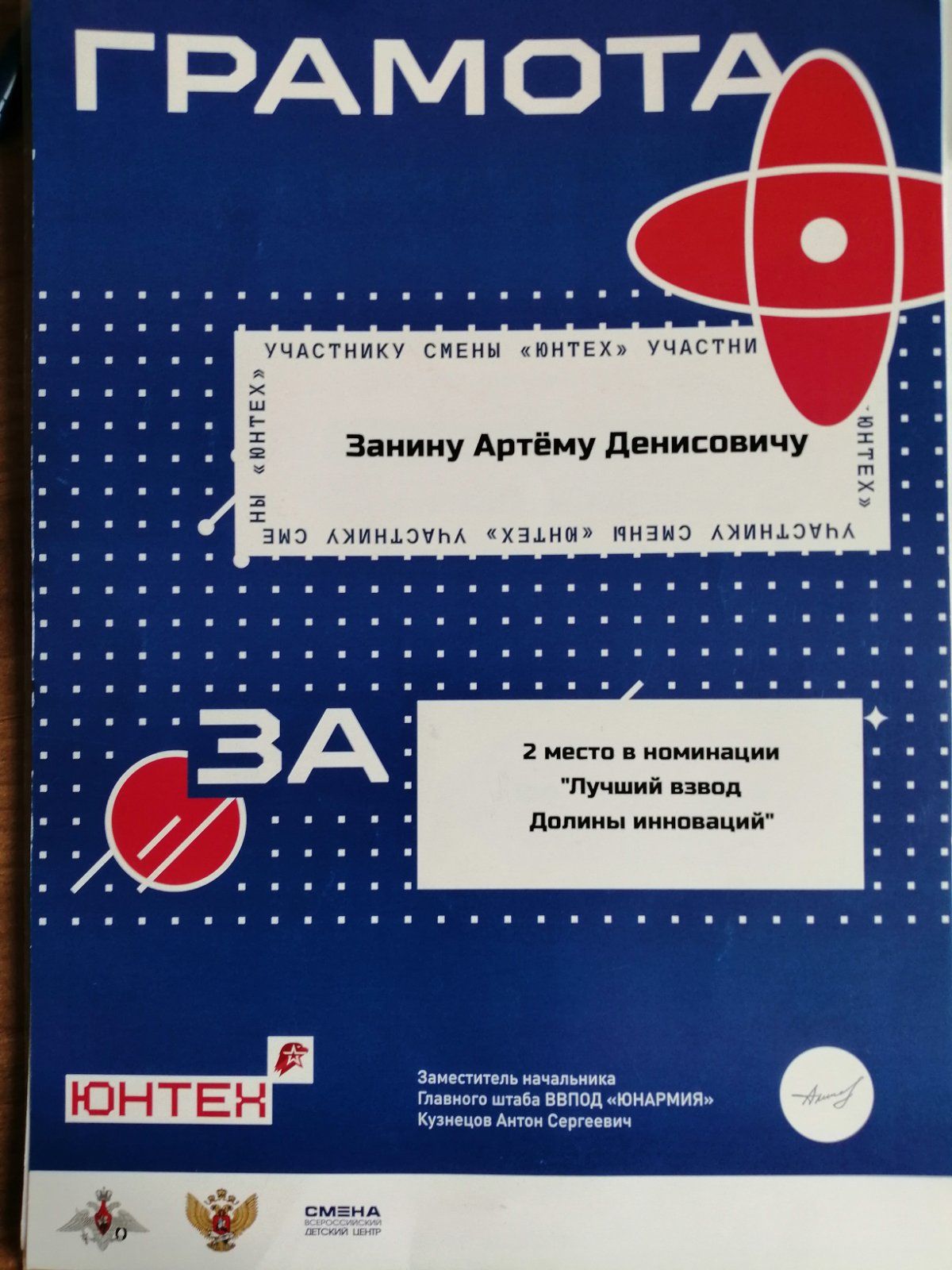 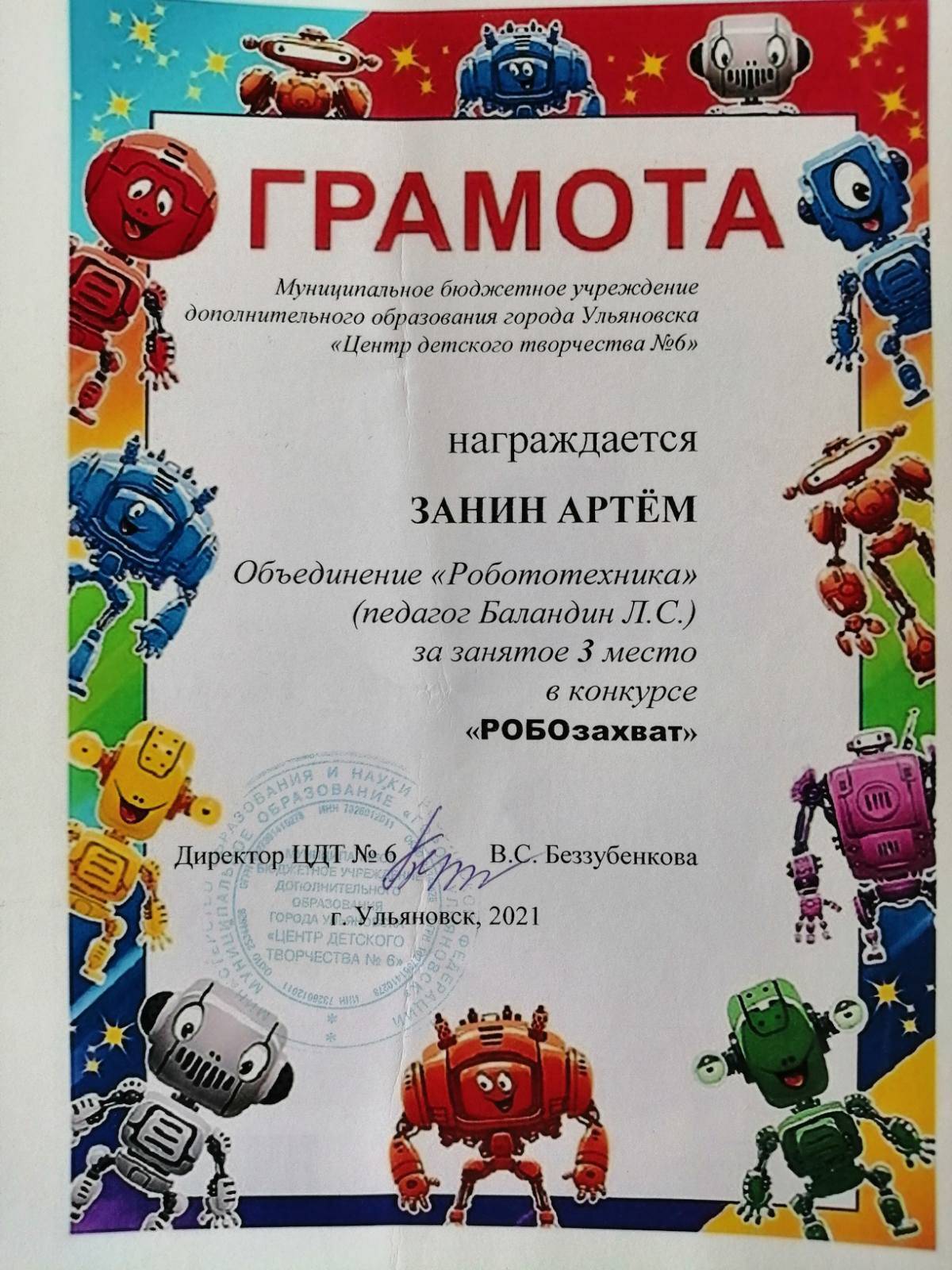 